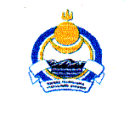 Совет депутатов муниципального образования сельское поселение «Иволгинское»Иволгинского района Республики Бурятия671050, Республика Бурятия, Иволгинский район, с. Иволгинск ул. Ленина, 23, Тел. 8(30140)41067 факс 8(30140)41065РЕШЕНИЕПРОЕКТ от «__» ___ 2022 г.    	      №__О даче согласия на передачу на безвозмездной основе недвижимого имущества из муниципальной собственности муниципального образования сельское поселение «Иволгинское» Иволгинского района  Республики Бурятия в муниципальную собственность муниципального образования «Иволгинский район» Республики Бурятия	В соответствии со статьей 10 Закона Республики Бурятия от 24.02.2004г. № 637-III «О передаче объектов государственной собственности Республики Бурятия в иную государственную или муниципальную собственность и приеме объектов иной государственной или муниципальной собственности в государственную собственность Республики Бурятия или собственность муниципальных образований в Республике Бурятия» Совет депутатов муниципального образования сельское поселение «Иволгинское»  Иволгинского района Республики Бурятия,РЕШАЕТ:Дать согласие  на передачу в муниципальную собственность муниципального образования «Иволгинский район» Республики Бурятия на безвозмездной основе движимое имущество (уличное освещение), передаваемое из муниципальной собственности муниципального образования сельского поселения «Иволгинское» Иволгинского района Республики Бурятия согласно приложения к настоящему решению. Настоящее решение вступает в силу со дня его официального обнародования на стендах учреждений и организаций сельского поселения и размещения на официальном сайте МО СП «Иволгинское».Направить настоящее решение в Администрацию муниципального образования «Иволгинский район» Республики Бурятия.Глава муниципального образования сельское поселение «Иволгинское»                                                     А.Ц. Мункуев                   Приложениек Решению Совета депутатовМО СП «Иволгинское»от «03» июня 2022 г. № 107Перечень уличного освещения муниципального образования сельское поселение «Иволгинское»№НаименованиеПротяженность сетей наружного освещения, км.Количество светильников, шт.1Уличное освещение с. Верхняя Иволга ул. Центральная1,1272Уличное освещение с. Верхняя Иволга ул. Молодежная0,30093Уличное освещение с. Каленово ул. Толстихина3,6614Уличное освещение с. Каленово ул. Толстихина (продолжение)3,6615Уличное освещение ул. Толстихина 13,6616Уличное освещение с. Каленово ул. Таежная0,697167Уличное освещение с. Каленово ул. Школьная1,2228Уличное освещение с. Ключи 0,269Уличное освещение с. Ключи новая 2020 г.0,2610Уличное освещение с. Красноярово ул. Заречная, ул. Лесная1,0621311Уличное освещение с. Красноярово ул. Партизанская1,21612Уличное освещение с. Колобки ул. Трактовая0,2513Уличное освещение с. Иволгинск ул. Гаськова и Цыдендашиева1,7143314Уличное освещение с. Иволгинск ул. Кирова и Комсомольская3,885015Уличное освещение с. Иволгинск ул. Ленина, Октябрьская и кв. Юбилейный1,3672416Уличное освещение с. Иволгинск кв. Западный (пер. Андреева, ул. Березовая, Селекционная)3,34717Уличное освещение с. Иволгинск пер. Школьный0,300218Уличное освещение с. Иволгинск ул. Магистральная0,300519Уличное освещение с. Иволгинск, ул. Шоссейная0,380820Уличное освещение с. Иволгинск ул. Тугутова1,842321Уличное освещение с. Иволгинск ул. 50 лет Победы0,8611622Уличное освещение с. Иволгинск ул. Партизанская1,0923Уличное освещение с. Иволгинск ул. Маяковского0,462424Уличное освещение с. Иволгинск ул. Иркутская0,841425Уличное освещение с. Иволгинск кв. Восточный0,630926Уличное освещение с. Иволгинск ул. Автомобилистов0,343327Уличное освещение с. Иволгинск ул. Садовая0,320428Уличное освещение с. Иволгинск ул. Иркутская0,8631329Уличное освещение с. Иволгинск ул.  Солнечная0,920930Уличное освещение с. Иволгинск пер. Иволгинский0,266430Уличное освещение с. Иволгинск ул. Халютинская0,523531Уличное освещение с. Иволгинск ул. Пушкина0,100332Уличное освещение с. Иволгинск ул. Мира0,5411433Уличное освещение с. Иволгинск ул. Набережная0,540634Уличное освещение с. Иволгинск ул. Фабричная0,308535Уличное освещение с. Иволгинск ул. Кяхтинская0,410536Уличное освещение с. Иволгинск ул. Профсоюзная0,415737Уличное освещение с. Иволгинск пер. Будаева0,310638Уличное освещение с. Иволгинск ул. Будаева0,320539Уличное освещение с. Иволгинск ул. Ковыльная0,350240Уличное освещение с. Иволгинск ул. Гаськова0,8831541Уличное освещение с. Иволгинск ул. Нефтяная0,1002